EMEI OLINDA MARIA DE JESUS SOUZATURMA: MATERNAL     PROFESSORA: MARTA   EDUCADORES: ALESSANDRA-MARCELO-MÁRCIA-SILVIAPERÍODO:  24/05  A 04/06/2021TEMA: PREVENÇÃO AO ABUSO-NOSSOS SENTIDOS          PRECISAMOS CONVERSAR SOBRE UM ASSUNTO MUITO IMPORTANTE: O CUIDADO COM NOSSO CORPINHO E SOBRE QUEM E COMO PODEM NOS TOCAR.          COM A NOSSA FAMILIA VAMOS ASSISTIR AO VÍDEO E CONHECER O “SEMÁFORO DO TOQUE”:https://www.youtube.com/watch?v=1CE7kAOvYXU  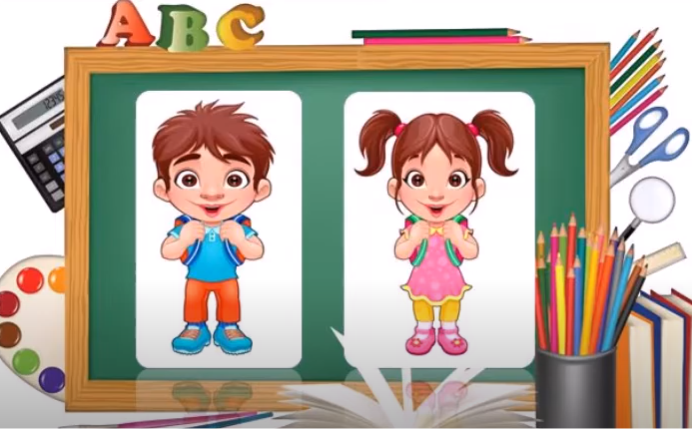 ATIVIDADE 1-VAMOS TREINAR O SEMÁFORO DO CORPO?-O ADULTO DESENHA SEU CORPINHO - VOCÊ PINTA DE VERDE ONDE OUTRA PESSOA PODE TOCAR,- AMARELO SE É PRECISO ATENÇÃO E - VERMELHO ONDE SÓ VOCÊ PODE TOCAR: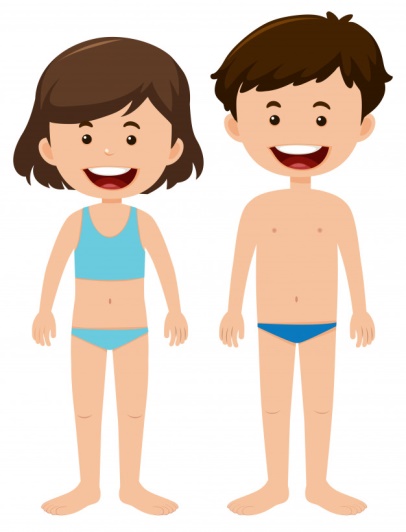 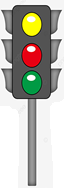 -NÃO SE ESQUEÇA DE COLOCAR NOME NO SEU DESENHO.NOSSOS SENTIDOS NOSSO CORPO PERCEBE O MUNDO ATRAVÉS DOS SENTIDOS:-PELA VISÃO-OLHOS    :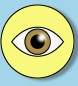 https://www.youtube.com/watch?v=cos8QkXWoPs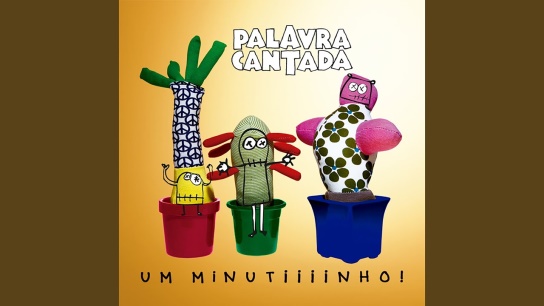 ATIVIDADE 2- VAMOS VER O MUNDO COM MAIS CORES? PARA ISSO CONSTRUIREMOS UM BINÓCULO DE CORES. VAMOS PRECISAR DE :- 02 ROLINHOS (PAPEL HIGIENICO, PAPEL TOALHA, PAPEL ALUMINIO);- PLÁSTICO OU CELOFANE DE DUAS  DIFERENTES;- TESOURA;- FITA ADESIVA OU ELÁSTICO.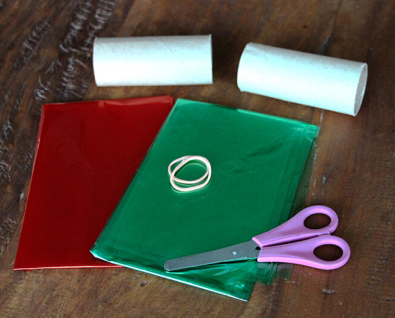 -RECORTE QUADRADOS DO CELOFANE OU PLÁSTICO COLORIDO E PRENDA NOS ROLINHOS COM ELÁSTICO OU FITA ADESIVA.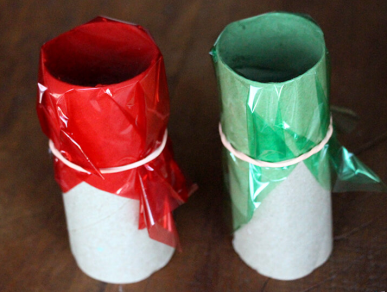 -AGORA É SÓ SAIR OLHANDO PRA TODO LADO E VENDO O MUNDO MUITO MAIS COLORIDO.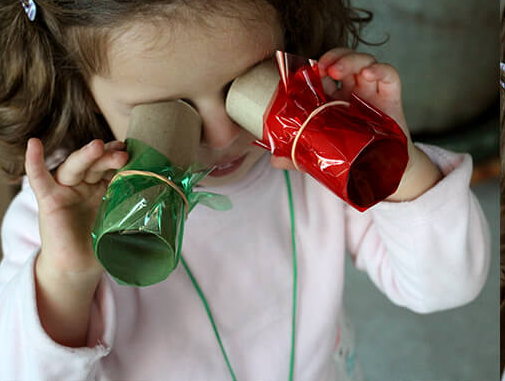 -PELA AUDIÇÃO-OUVIDOS     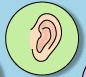 https://www.youtube.com/watch?v=aAGwAbe3Emc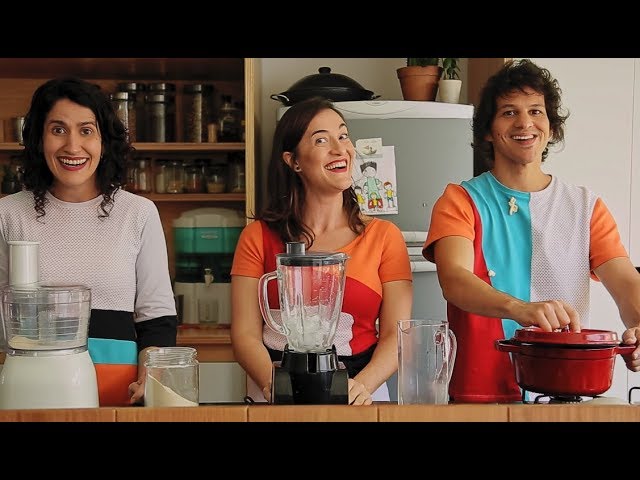 ATIVIDADE 3- NOSSO CORPO TAMBÉM PRODUZ SONS. VAMOS TENTAR ADVINHAR QUE SOM É ESSES USANDO NOSSOS OUVIDOS? PRESTE ATENÇÃO!https://www.youtube.com/watch?v=GJDpCMq9z6c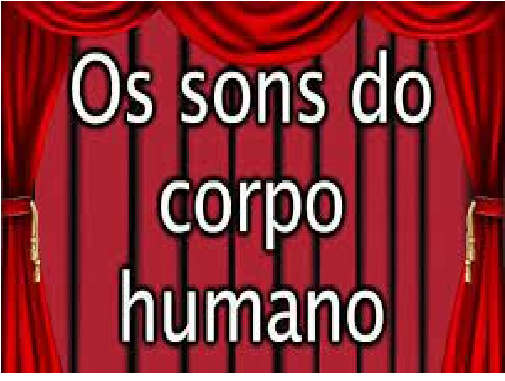 -PELO OLFATO-NARIZ    :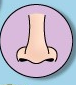 https://www.youtube.com/watch?v=zlp0T_jq2oc 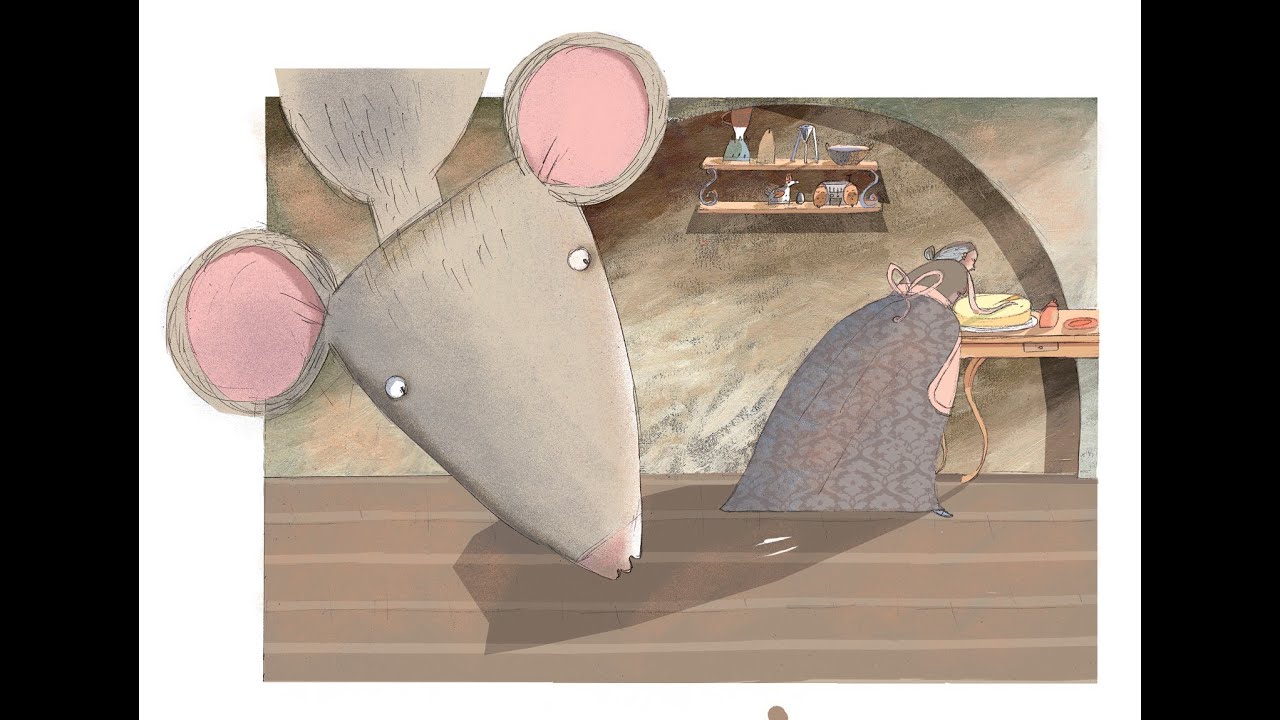 ATIVIDADE 4- FAÇA UM VÍDEO COM AS INFORMAÇÕES DA HISTÓRIA E MANDE PARA A PROFESSORA:- GOSTOU DA HISTÓRIA?- QUE CHEIRO RUIM O RATO SENTIU?- QUE CHEIRO GOSTOSO O RATO SENTIU?- DO QUE O RATO GOSTA MESMO?- QUAL É O CHEIRO QUE VOCÊ MUITO GOSTOSO E QUAL ACHA RUIM?        -PELO PALADAR-LÍNGUA      :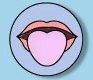 https://www.youtube.com/watch?v=pBcRClDj76w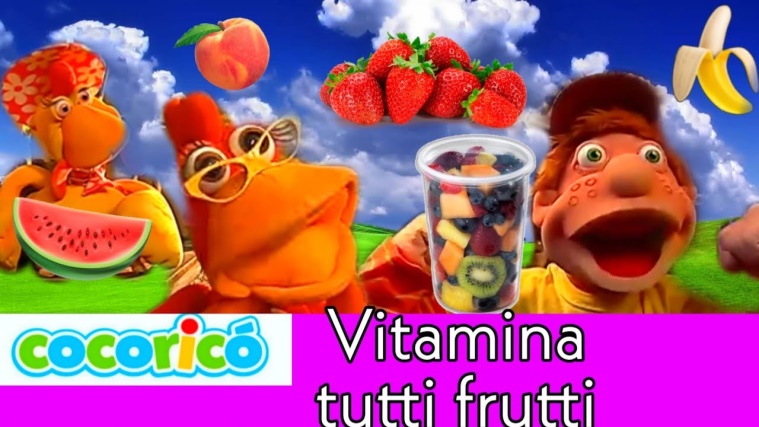 ATIVIDADE 5- ADVINHE O SABOR:- SEPARE ALIMENTOS DIFERENTES (DOCES, SALGADOS, AZEDO, AMARGO)- COM OS OLHOS VENDADOS TENTE ADVINHAR O QUE COLOCARAM NA SUA BOCA.SE ACERTAR VOCÊ É QUE COLOCARÁ NA BOCA DO OUTRO PARA ELE ADVINHAR.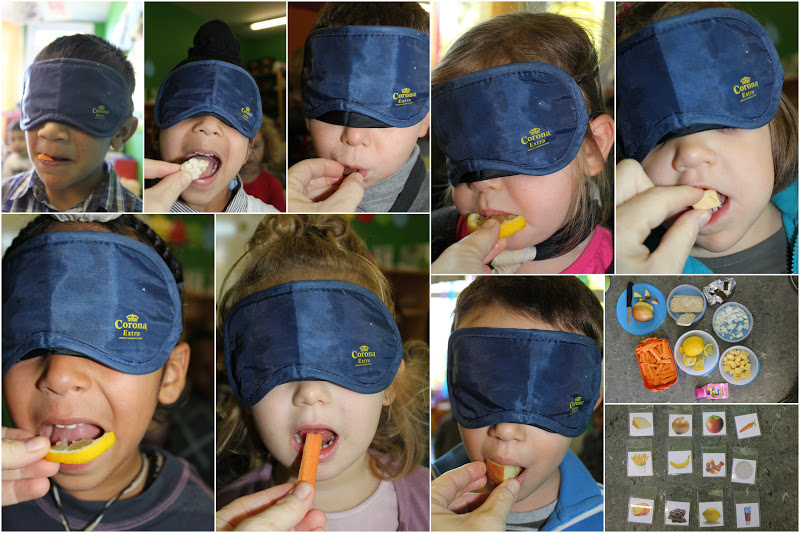 -PELO TATO-PELE     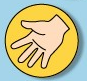 https://www.youtube.com/watch?v=stviYR1BWgc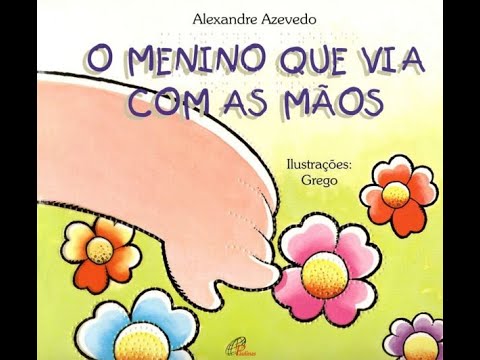 ATIVIDADE 6- VAMOS BRINCAR DE “AREIA DA LUA”? COM ELA PODEMOS SENTIR  A TEXTURA DA AREIA EM NOSSAS MÃOS E CRIAR MUITAS FORMAS.  VAMOS PRECISAR DE:-5 XÍCARAS DE AREIA PENEIRADA;-1 XÍCARA MAIS 3 COLHERES DE  AMIDO DE MILHO;-1 XÍCARA DE ÁGUA COM MEIA COLHER DE DETERGENTE, MAIS 1 COLHER DE VINAGRE (PARA CONSERVAR);- 3 COLHERES DE ÓLEO.COLOQUE NUMA BACIA A AREIA E O AMIDO. MISTURE BEM.COLOQUE, AOS POUCOS A ÁGUA COM O DETERGENTE E O VINAGRE. VÁ MISTURANDO E TESTANDO A CONSISTÊNCIA DA AREIA (FAÇA BOLINHAS E VEJA SE FICA ESTÁVEL)QUANDO A CONSISTÊNCIA ESTIVER BOA PARA MOLDAR , ACRESCENTE AS COLHERES DE  ÓLEO, UMA A UMA, ATÉ PERCEBER QUE A MISTURA FICOU MENOS ESPALHADA NA BACIA , APRESENTANDO UMA MOLDAGEM MELHOR. DIVIRTA-SE!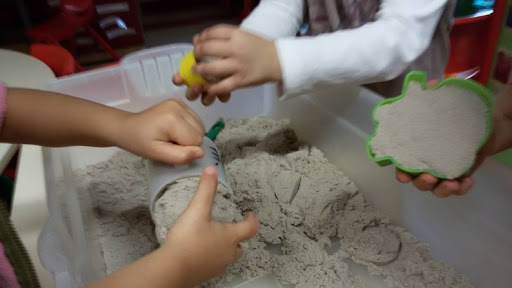 OBS*- SE PREFERIR PODE FAZER A ATIVIDADE COM  MASSINHA: https://www.youtube.com/watch?v=3Dw4OktkVI8ATIVIDADE 7-         VAMOS FAZER UM QUEBRA-CABEÇA DO NOME?- UM ADULTO FAZ UM CRACHÁ COM O NOME DA CRIANÇA PARA SER O MODELO DE ESCRITA.- DEPOIS EM OUTRO PAPEL SEPARA A LETRA EM QUADRADOS.- ENTREGA O MODELO E AS LETRAS SEPARADAS PARA A CRIANÇA MONTAR.- CONTE QUANTAS LETRINHAS FORMARAM SEU NOME.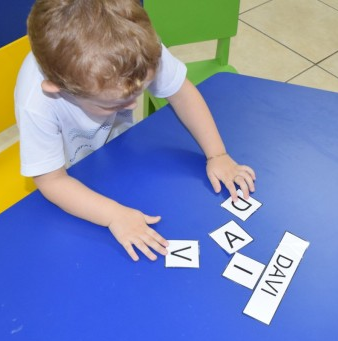       ATIVIDADE 8- CARA FAMÍLIA, NOS CONTE (POR VÍDEO OU MENSAGEM)  DE QUAL ATIVIDADE A CRIANÇA MAIS GOSTOU, A QUE MENOS GOSTOU, COMO RESOLVERAM OS DESAFIOS E AQUELES QUE  NÃO CONSEGUIRAM. OBRIGADA, BOM TRABALHO!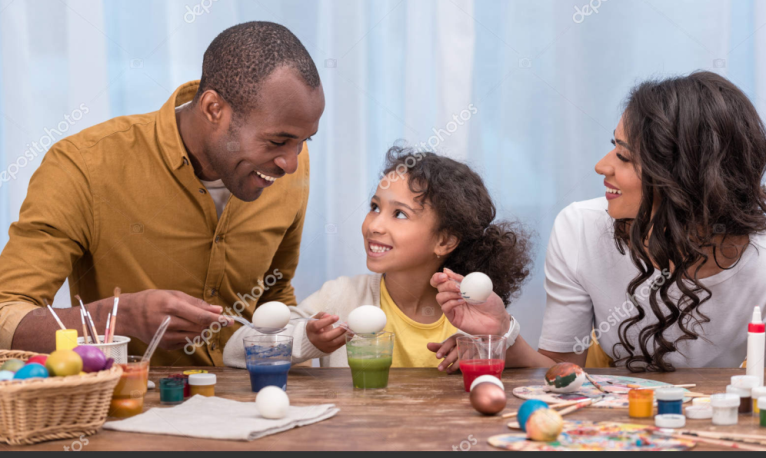 REFERÊNCIAS:-TOQUE, Semáforo do . In EMEI Olinda Maria de Jesus Souza (4m16s) 20 Out .2020. Disponivel em https://www.youtube.com/watch?v=1CE7kAOvYXU . Acesso em-BARULHINHO, barulhão. In Tiquequê (3m09s) 19 Nov.2019. Disponivel em  https://www.youtube.com/watch?v=aAGwAbe3Emc . Acesso em 18 Mai.2021 às 16h58m.-SONS, corpo humano, do. In BalãoAzul (3m49s) 31 Jul.2019. Disponivel em https://www.youtube.com/watch?v=GJDpCMq9z6c . Acesso em 19 Mai.2021 às 14h46m. NENÊ, Olha o. In Palavra cantada (4m11s) 28 Ago. 2016. Disponivel em https://www.youtube.com/watch?v=cos8QkXWoPs . Acesso em 18 Mai.2021 às 17h15m. TUTTI-FRUTTI,Vitamina . In Cocoricó  (2m59s) Disponivel em https://www.youtube.com/watch?v=pBcRClDj76w . Acesso em 18 Mai.2021 às 18h13m.-MÃOS,  menino que via com as,O. In
Renete Schleder (2m38s) 14 Dez.2020. Disponivel em https://www.youtube.com/watch?v=stviYR1BWgc . Acesso em 18 Mai. 2021 às 17h09m.RATO,  olfato, O. In 
Gilce Elenar Leite Machado (3m23s) 13 Jul.2020. Disponivel em https://www.youtube.com/watch?v=8vLVctQGJTA . Acesso em 18 Mai. 2021 às 18h19m.MASSINHA, Caseira. In Metida a Gourmet (6m52s) 22 Jul.2018. Disponivel em https://www.youtube.com/watch?v=3Dw4OktkVI8 . Acesso em 20 Mai.2021 às 9h12m.